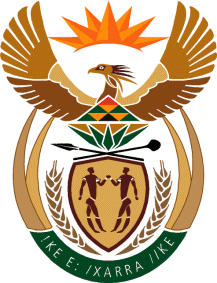 MINISTERHUMAN SETTLEMENTS, WATER AND SANITATIONNATIONAL ASSEMBLYQUESTION FOR WRITTEN REPLYQUESTION NO.: 284DATE OF PUBLICATION: 19 FEBRUARY 2021Ms E L Powell (DA) to ask the Minister of Human Settlements, Water and Sanitation:Whether she will furnish Ms E L Powell with the (a)(i) full names and (ii) details of the position of the National Procurement Officer according to the Government Gazette No 464 that was published on 15 April 2020 and (b) details of the (i) recruitment and (ii) selection process followed in the appointment process of the National Procurement Officer; if not, why not; if so, on what date?		NW287EREPLY:Honourable Member, the said Regulations do not make provision for a National Procurement Officer. Rand Water was appointed to provide programme management for the provision of water tanks, water tankers and augmentation of water resources such as the equipping of boreholes as part of the COVID-19 intervention. Rand Water utilised its internal staff for the procurement of all goods and services for the implementation of the COVID-19 Intervention Project on behalf of the Department of Water and Sanitation.  Further, Rand Water’s emergency procurement processes were applied for the procurement of goods as per the Disaster Management Act, 2002 and the Water and Sanitation Emergency Procurement Covid-19 Disaster Response Directions issued in terms of Regulation 10(8) of the Regulations issued under section 27(2) of the Disaster Management Act, 2002 (Act No. 57 of 2002). The Government Gazette containing the Directions referred to is attached as Annexure A.